Publicado en  el 18/12/2013 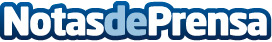 Aprobado el Plan Nacional de Inclusión SocialDatos de contacto:Nota de prensa publicada en: https://www.notasdeprensa.es/aprobado-el-plan-nacional-de-inclusion-social Categorias: Solidaridad y cooperación http://www.notasdeprensa.es